PROJEKTAS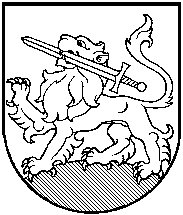 RIETAVO SAVIVALDYBĖS TARYBASPRENDIMASDĖL RIETAVO MYKOLO KLEOPO OGINSKIO MENO MOKYKLOS teikiamų paslaugų KAINŲ PATVIRTINIMO2014 m. lapkričio 20 d. Nr. T1-Rietavas  	Vadovaudamasi Lietuvos Respublikos vietos savivaldos įstatymo 16 straipsnio 2 dalies 37  punktu, Lietuvos Respublikos euro įvedimo Lietuvos Respublikoje įstatymo 32 straipsnio 2 dalimi ir Nacionalinio euro įvedimo plano 25 ir 26 punktais, atsižvelgdama į Finansų ir ekonomikos siūlymą Rietavo savivaldybės taryba   n u s p r e n d ž i a:Patvirtinti Rietavo savivaldybės Rietavo Mykolo Kleopo Oginskio meno mokyklos teikiamų paslaugų kainas (pridedama).2.  Nustatyti, kad šis sprendimas įsigalioja 2015 m. sausio 1 d., Lietuvos Respublikoje  įvedus eurą.3.  Pripažinti  nuo 2015 m. sausio 1 d. netekusiais  galios:3.1. Rietavo savivaldybės tarybos  2009 m. liepos 2 d. sprendimą Nr. T1-193 „Dėl mokesčio už vaikų papildomą ugdymą Rietavo meno mokykloje nustatymo“;3.2. Rietavo savivaldybės tarybos 2009 m. lapkričio 26 d. sprendimą Nr. T1-337 „Dėl mokesčio už instrumentų  nuomą nustatymo“:3.3. Rietavo savivaldybės tarybos 2009 m. lapkričio 26 d. sprendimą Nr. T1-338 „Dėl Rietavo meno mokyklos teikiamų mokamų paslaugų įkainių nustatymo“.Sprendimas gali būti skundžiamas Lietuvos Respublikos administracinių bylų teisenos įstatymo nustatyta tvarka. Savivaldybės meras					PATVIRTINTARietavo savivaldybės tarybos 2014 m. lapkričio 20 d. sprendimu  Nr. T1-RIETAVO MYKOLO KLEOPO OGINSKIO MENO MOKYKLOS MOKESČIŲ IR TEIKIAMŲ MOKAMŲ PASLAUGŲ ĮKAINIAI_______________Eil. Nr.Sprendimo pavadinimas, data, Nr.Paslaugų pavadinimasPaslaugos kaina eurais1Rietavo savivaldybės tarybos 2009- 07- 02 sprendimas  Nr. T1-193 „Dėl mokesčio už vaikų papildomą ugdymą Rietavo meno mokykloje nustatymo“Mokestis už vaiko papildomą ugdymą 10,142Rietavo savivaldybės tarybos 2009-11-26 sprendimas  Nr. T1 -338  „Dėl Rietavo meno mokyklos teikiamų mokamų paslaugų įkainių nustatymo“Teikiamų kopijavimo paslaugų įkainiai: A4 lapo viena pusė A4 lapo abi pusės0,060,093Rietavo savivaldybės tarybos 2009-11-26 sprendimas  Nr. T1-337  „Dėl mokesčio už instrumentų nuomą Rietavo meno mokykloje nustatymo“Mokestis už instrumento nuomą 2,90